VÝSLEDKY 1. NÁRODNÍ VÝZVY INTER-EUREKA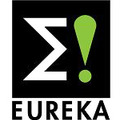 S odkazem na znění zákona č.130/2002 Sb., o podpoře výzkumu, experimentálního vývoje a inovací  z veřejných prostředků a o změně některých souvisejících  zákonů (zákon o podpoře výzkumu, experimentálního vývoje a inovací) ve znění pozdějších předpisů ( § 2h) platí, pokud příjemce podpory spolupracuje s dalším českým uchazečem, potom je nutné s ním uzavřít "Smlouvu o spolupráci při řešení projektu"  a předložit ji poskytovateli.Termín: 31.3.2017  Seznam schválených projektů je ke stažení níže:Výsledky 1. národní výzvy INTER-EUREKA .pdf, soubor typu pdf, (88,63 kB)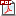 